  苗栗縣00國小辦理108年度上半年防災演練成果照片辦理時間:108.05.22辦理地點:新南國小大會議室及前川堂辦理人數:45人成果照片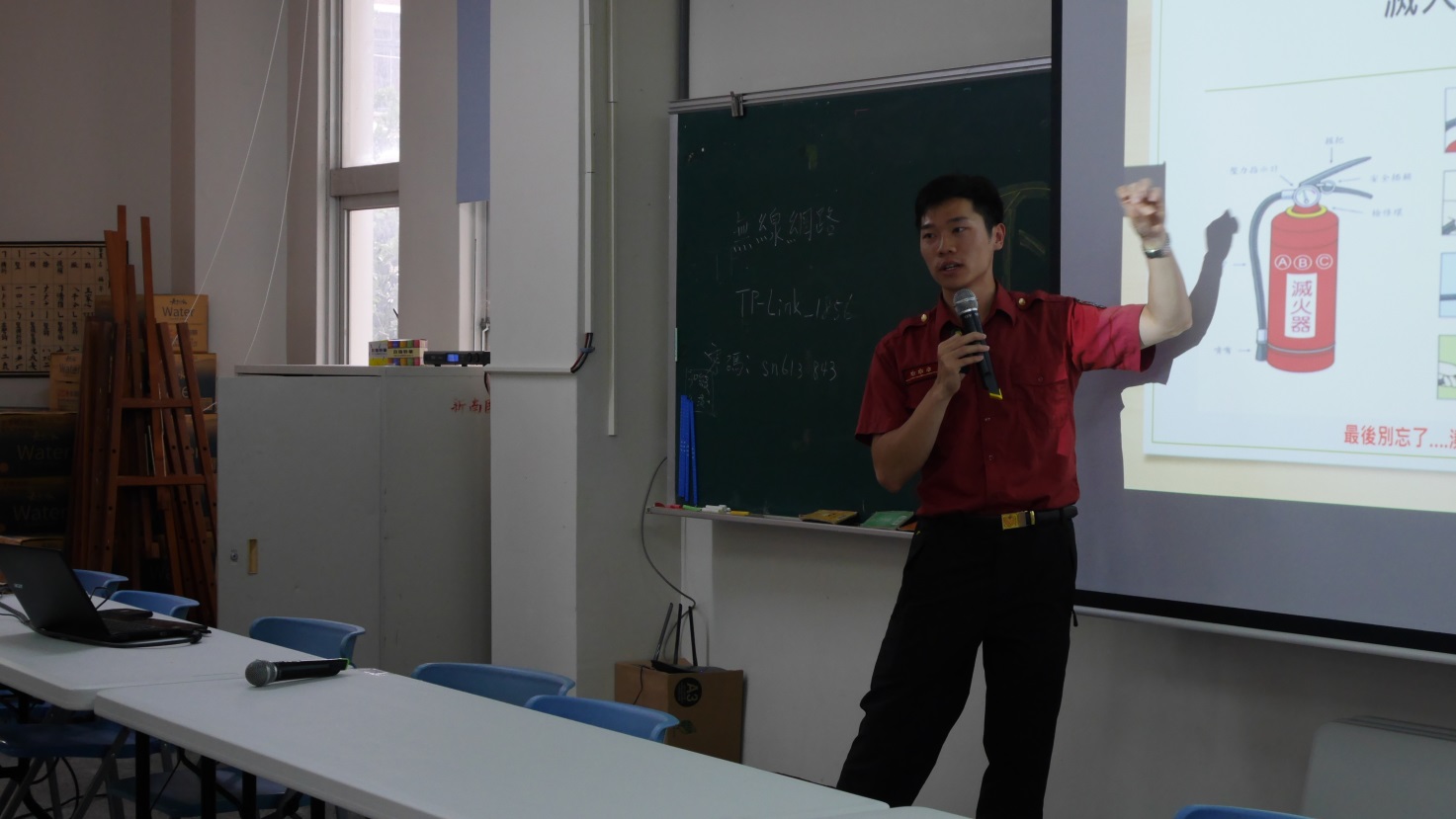 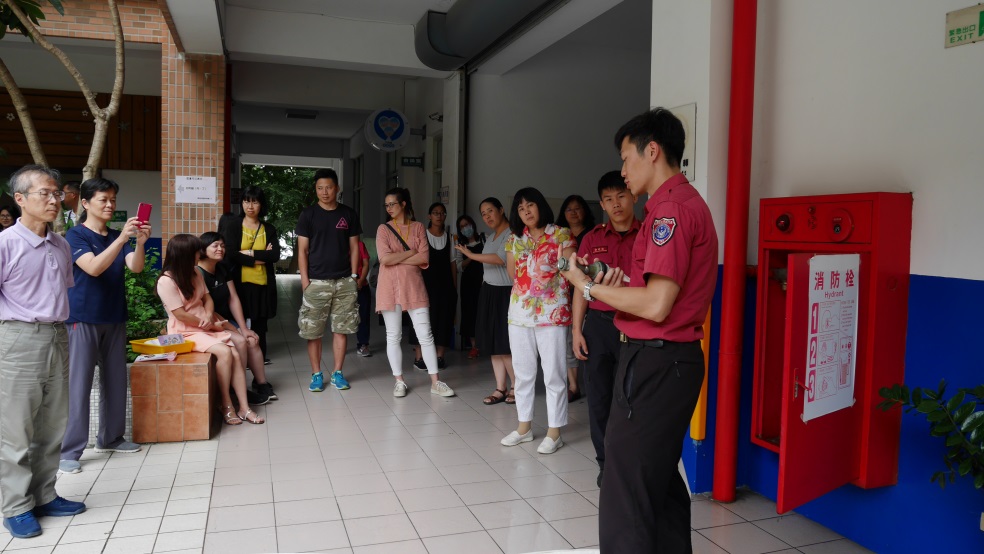 說明:苗栗縣消防局竹南分隊隊員     講解滅火器的使用方法。說明:指導全校教職員工使用消防     栓及水帶。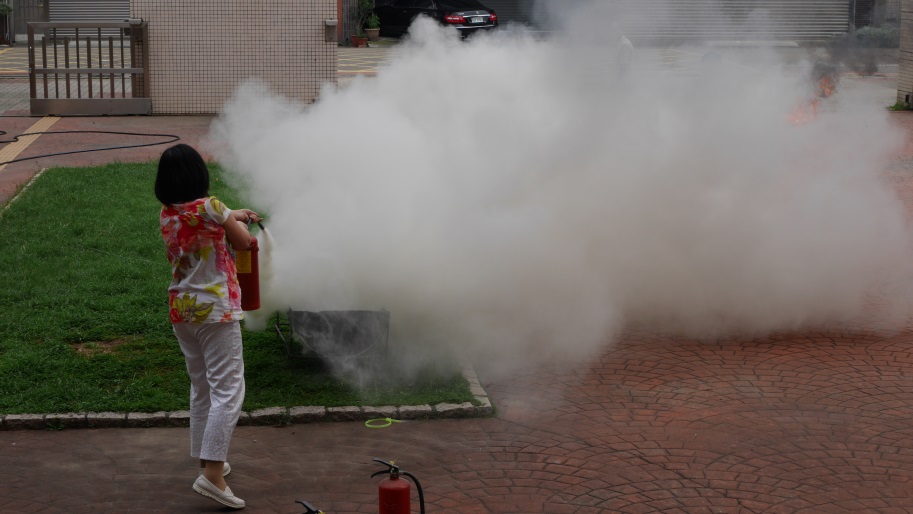 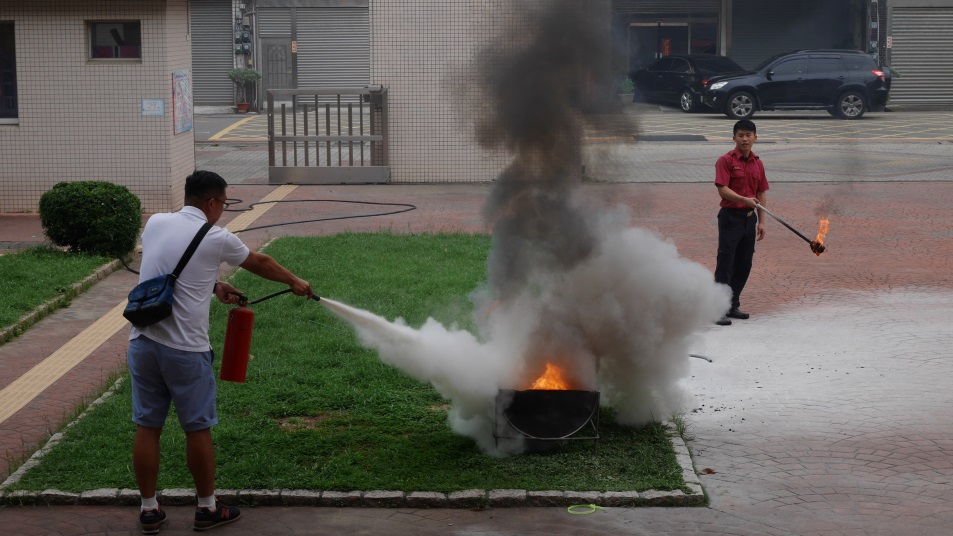 說明:全校教職員工輪流使用滅火     器來滅火。說明:知道如何使用滅火器，以確保      緊急狀況時可以協助救災。